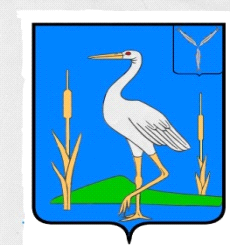 АДМИНИСТРАЦИЯ                                                                                     БОЛЬШЕКАРАЙСКОГО МУНИЦИПАЛЬНОГО ОБРАЗОВАНИЯ РОМАНОВСКОГО МУНИЦИПАЛЬНОГО РАЙОНА  САРАТОВСКОЙ  ОБЛАСТИПОСТАНОВЛЕНИЕ№39от 16.09.2020года                                        c. Большой КарайО внесении изменений в постановление от 08 августа  2016 г. № 56 «Об утверждении административного регламента по предоставлению муниципальной услуги «Об утверждении административного регламента по предоставлению муниципальной услуги           « Назначении пенсии за выслугу лет лицам ,замещавшим должности муниципальной службы» (с  изменениями от 10.10.2016 № 66, от 30.06.2017 № 25, от 11.12.2017 № 61,от 13.09.2018 № 59, от 27.12.2018 № 85,от 05.02.2019 № 12, №26 от 13.05.2020)            В соответствии с Федеральными законами от 27 июля 2010 года № 210-ФЗ «Об организации предоставления государственных и муниципальных услуг»,  от 31 июля 2020 №268-ФЗ « О внесении изменений в отдельные законодательные акты Российской Федерации» и на основании Устава Большекарайского муниципального образования Романовского муниципального района Саратовской области       ПОСТАНОВЛЯЮ:1. В разделе II Стандарт предоставления муниципальной услуги  в пункте 2.6 исключить подпункт г)  трудовая книжка (иной документ, подтверждающий стаж муниципальной (государственной гражданской) службы);       2.   Настоящее постановление обнародовать в установленном  порядке.       3. Контроль за исполнением настоящего постановления оставляю за собой.Глава Большекарайскогомуниципального образования                                   Н.В.Соловьева